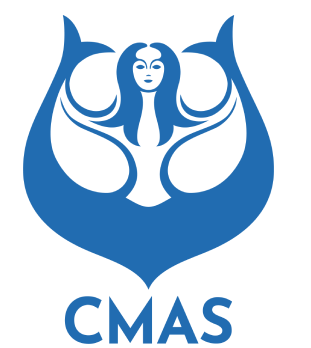 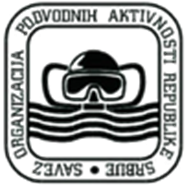 2024 CMAS 14th World Championship Freediving IndoorSeniors - Juniors - Masters Belgrade - Serbia04-10/07/2024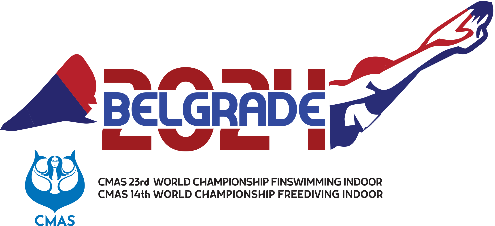 Welcoming AddressesMESSAGE FROM THE WORLD UNDERWATER FEDERATION PRESIDENT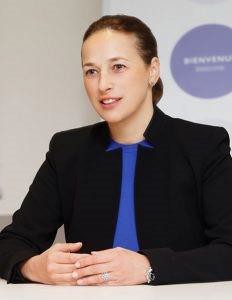 Anna ArzhanovaPresident, CMASIt gives me great pleasure to welcome you to the city of Belgrade, Serbia. On behalf of CMAS, I would like to express our gratitude to the host city for sharing our passion for underwater sport and for their willingness and flexibility in hosting our biggest event.Belgrade has a proven track record of hosting successful World events, I am confident that Belgrade will deliver outstanding competition for athletes and fans alike.With eighteen months to go before the World Games in Chengdu, this will be an incredibly important time for athletes looking to earn qualification. The competition venue in Belgrade is ready to welcome more than 150 athletes from over 40 countries and provide them with the perfect conditions to compete.I would like to express my sincere thanks to our partners, staff, officials, and volunteers for all their hard work and dedication in making this event possible. I have no doubt that these World Championships will be a historic event that will be remembered for many years to come.I hope you will join me in cheering on the incredible athletic performances. I also hope you will take some time to experience the beautiful Serbian culture and warm hospitality during your stay.To the athletes, please accept our best wishes for your competitions. We will be cheering you on from the stands, while working to provide the excellent conditions your hard work and talent merit!MESSAGE FROM THE DIRECTOR GENERAL OF THE ORGANIZING COMMITTEE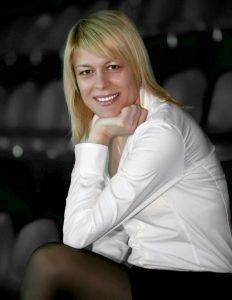 Bozana OstojicPresident, Serbian Underwater FederationDear friends and colleagues, It is my honour to welcome you to Serbia for the  2024 CMAS 14th World Championship Freediving Indoor.As a proud Serbian and passionate member of the CMAS family, this is a very special moment for me, as well as my country.Serbia has had the privilege of hosting a number of World CMAS events in the past. The World Championships is unique in bringing the best athletes from all over the world together in a celebration of our one sport. It reflects that we are one aquatics family, united through water.We are grateful for the trust you have shown in awarding us the right to host these prestigious Championships. And we can assure you we will honour that trust with an exceptional event.Belgrade 2024 has embraced innovation and creativity as we look to set new standards and stage the best ever	World		Championships.	A sustainable, inclusive and outstanding World Championships		which	matches the	excellence	of	our	athletes.	We are so excited to join you in cheering on these incredible athletes and celebrating this event.WELCOM E TO SERB IA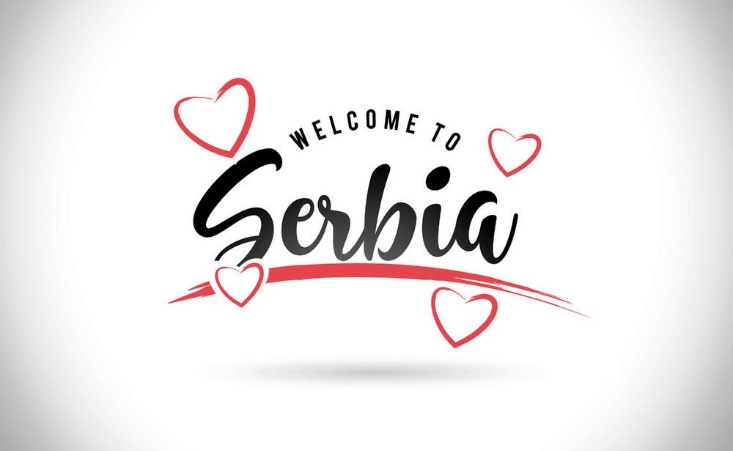 Welcome to SERBIA, the proud host of the 2024 CMAS World Championship Freediving Indoor, Belgrade.Experience the essence of sporting excellence and unmatched hospitality as we gather in this vibrant nation to celebrate the pinnacle of mastery. Renowned for its world-class sports events, Serbia is ready to provide an extraordinary platform for athletes, officials, and spectators from across the globe.Get ready to witness unparalleled feats of athleticism, immerse yourself in the breath-taking beauty of our modern cities, where tradition and innovation blend harmoniously.Beyond the competition, immerse yourself in the captivating blend of tradition and modernity as you embark on an unforgettable journey to Serbia. This enchanting destination offers a multitude of experiences that will leave you spellbound and yearning for more.Come and experience the enchantment of Serbia a land of captivating contrasts, where tradition meets innovation, and where warm hospitality and unparalleled experiences await. Create memories that will last a lifetime in this extraordinary destination.Enjoy your unforgettable journey at the 2024 CMAS World Championship Freediving Indoor Belgrade in Serbia! 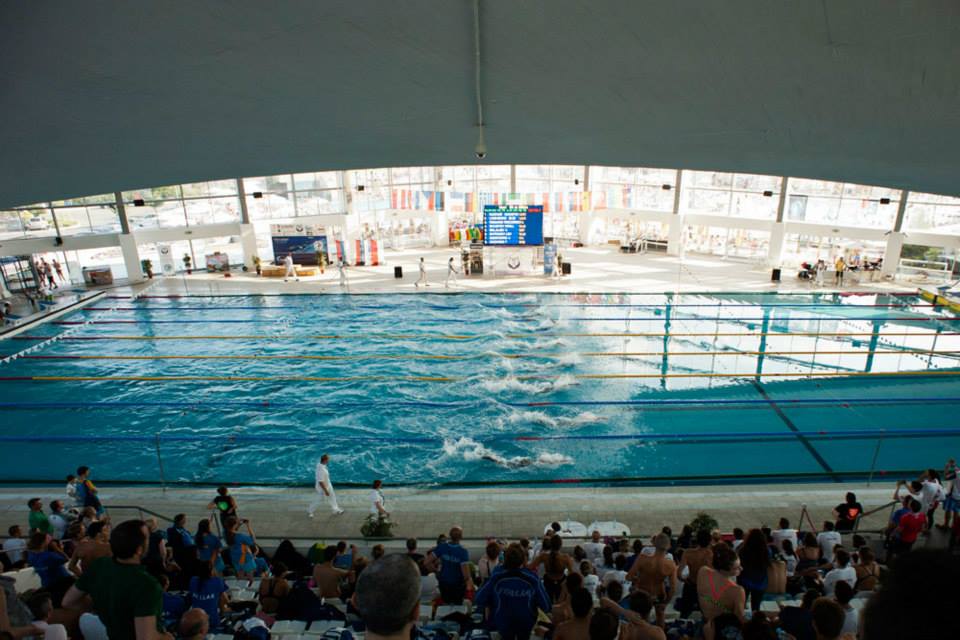 the Competition venueThe Championship will take place in  Belgrade, Serbia from 4th to 10th July 2024 at SC 25 Maj Milan Gale Muskatirovic. This venue is renowned for its ability to accommodate various sporting events. General Information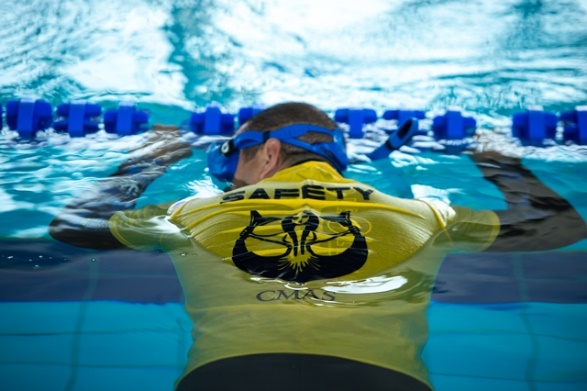 Only participants with a CMAS license are eligible to compete in the Championship.All participants should respect the championship rules. The safety conditions set by the organizers and the CMAS rules and regulations.• Each country may enter a maximum of 4 athletes per discipline/category/men/women.• Entries must be submitted to CMAS headquarters within deadlines set by CMAS rules (details available at https://portal.cmas.org/login. Registration through SportsID – Sportdata). • World Seniors Championship will occur over four competition days.• World Juniors Championship will occur over the same competition days and same registration procedure through Sportsid.• World Masters Championship will occur over the same competition days but Masters will apply for individual registration at Sportdata.• Age Categories are as defined at the relevant CMAS freediving rules.• National federations must send official performances of all selected athletes to organizing committee within three weeks post-competition, in one of the three CMAS languages. This allows verification of athlete’s enrolment row for championships. SWIMMING POOL EVENTS:Dynamic Apnea Without Fins DNFDynamic Apnea with Bi-fins (DYN-BF)Dynamic Apnea DYNStatic Apnea STASpeed Apnea 2x50m Speed Apnea 4x50m Speed Apnea 8x50INTERNATIONAL JURYCMAS Technical Delegate according to the CMAS rules.PROTESTSAccording to the CMAS rules.DOPING CONTROLAnti-doping tests may be conducted during the championship according to the international rules of WADA and the CMAS anti-doping code.The organizing committee guarantees to provide doping control according to the CMAS and WADA rules.General SCHEDULE2024 CMAS 14th World Championship Freediving Indoor Belgrade, SerbiaGeneral Schedule as follows:Competition SCHEDULEPROGRAM4 July Thursday Day 1All Day	Arrival and Check-in of Delegations5 July Friday Day 209:00	14:00	Training (50m Pool)13:00   16:00   lunch16:00	17:00	Technical Meeting18:00	19:30	Opening Ceremony6 July Saturday Day 308:30	12:00	World Championship: Dynamic Apnea Without Fins12.15    12.40  Medal Ceremony DNF13:00	15:00	World Championship: Speed Apnea 8x5015:00	15:30	Medal Ceremony Speed 8x5013:00   16:00   lunch17:30	19:00	Training (50m Pool)7 July Sunday Day 408:30	13:00	World Championship: Dynamic Apnea with Bi-fins (DYN-BF)13.15    13.45   Medal Ceremony DYNBF14:00	15:00	World Championship: Speed Apnea 2x50m15:00	15:30	Medal Ceremony Speed 2x5013:30   16:00   lunch17:30	19:00	Training (50m Pool)8 July Monday Day 508:30	12:00	World Championship: Static Apnea (STA)12:20	13:00	Medal Ceremony Static13:30	14:30	World Championship: Speed Apnea 4x50m14:30	15:00	Medal Ceremony Speed 4X5013:30   16:00   lunch17:30	19:00	Training (50m Pool)9 July Tuesday Day 608:30	13:00	World Championship: Dynamic Apnea DYN13:30	14:15	Medal ceremony13:00   16:00     lunch18:00	19:30    Closing Ceremony21:00	00:00	Final Party10 July Wednesday Day 7Check-out and Departure of DelegationsACCOMMODATIONBOOKING & ENTRY FEESThe Belgrade 2024 Organizing Committee is proud to introduce the official Team Accommodation Package for the 14th World Championship Freediving Indoor, 2024 Belgrade. 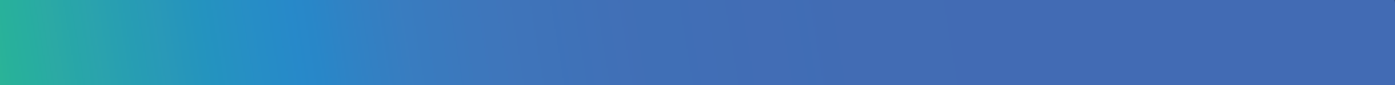 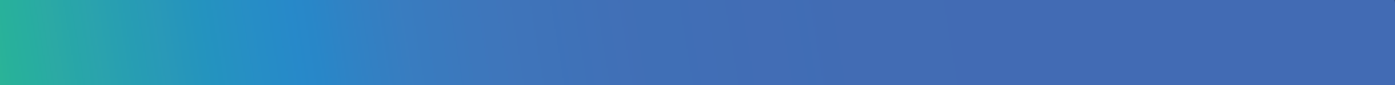 56 Kralja Petra Street, Belgrade. Royal Inn Hotel is located in the walking district of Belgrade centre, featuring standard rooms and suites.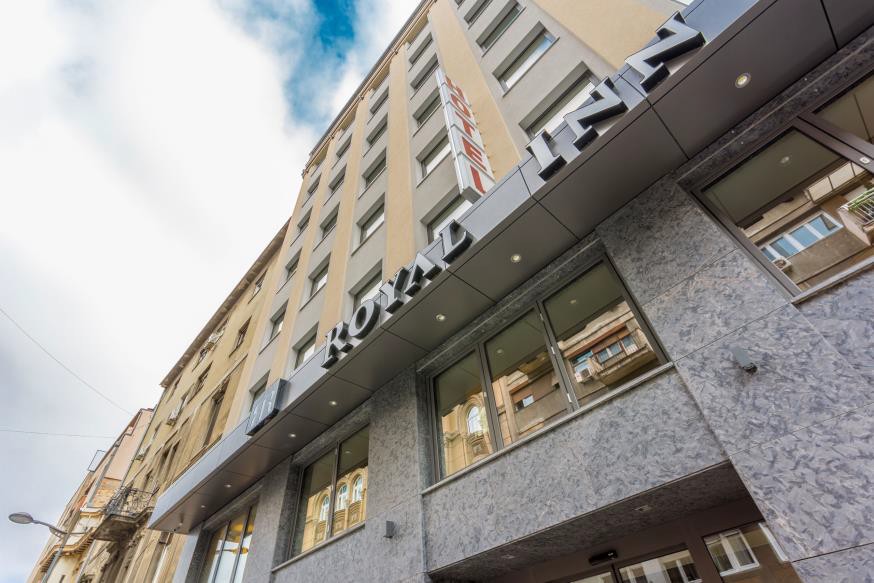 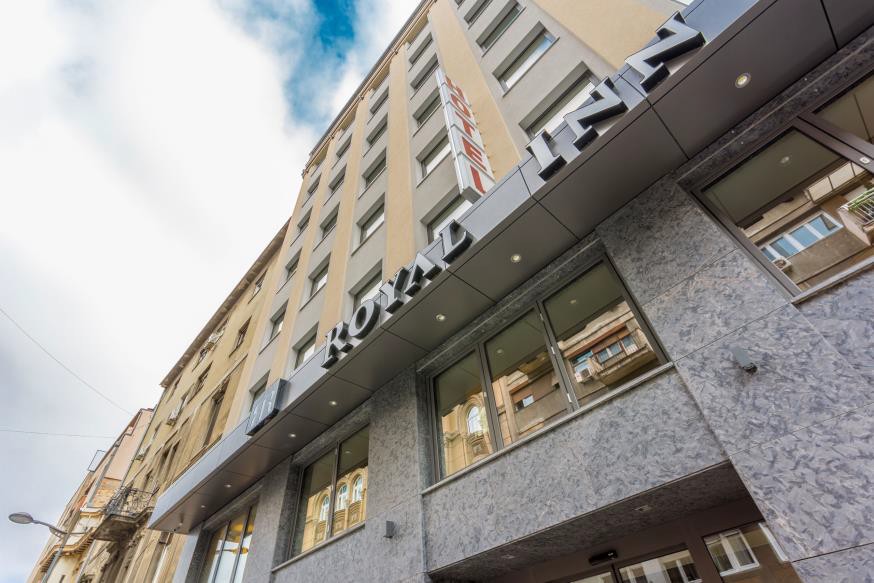 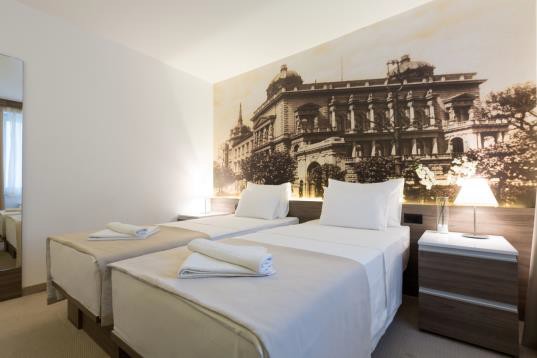 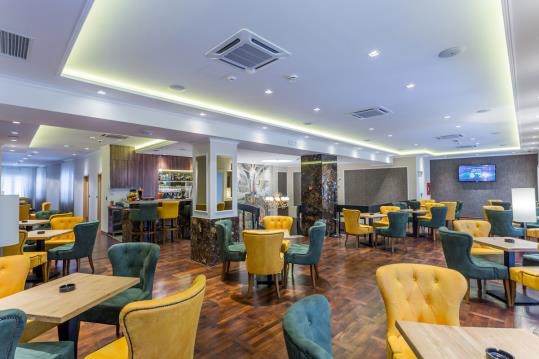 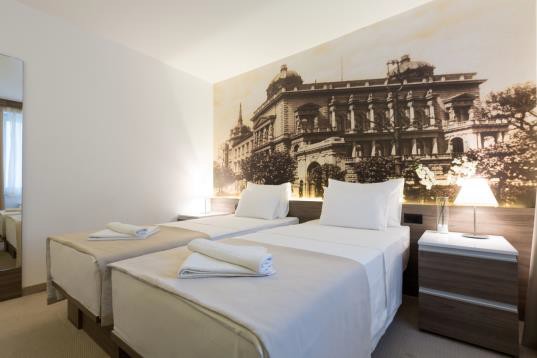 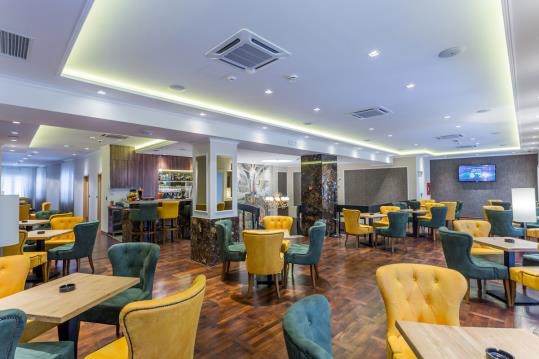 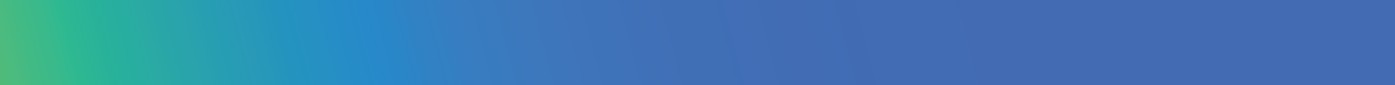 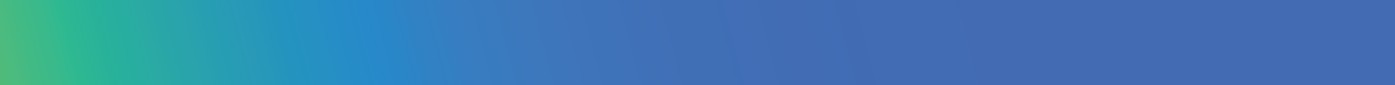 Located in Belgrade’s city centre. Mona Plaza comes with modern spacious rooms and suites.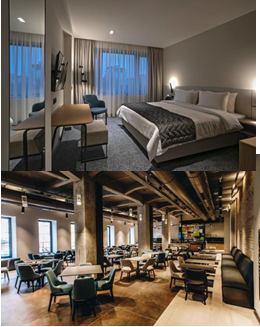 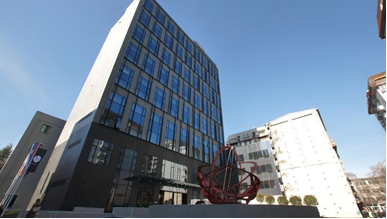 Team accommodation bookings will be completed on a first-come first served basis. Accommodation package for 6 nights – from 4th until 10th July are the following:Each of the LOC Team Hotels has its own unique and enjoyable services and amenities nevertheless the LOC Hotels will include the following standards.  Accommodation includes Full Board service for all rooms which include breakfast, lunch and dinner in times adjusted to team`s needs. Belgrade 2024 LOC is making every possible effort to ensure all participating athletes will receive the best dining & catering service, in whichever hotel they choose to stay. This will be achieved by offering a consistent menu and servicing times in all Team hotels. Further, Teams will have dedicated dining areas aiming to their comfort and privacy.The package includes:• Accommodation in 4*star hotels with double or triple hotel rooms full board • 2x0,5 l drinking water per person, per day• Free transfers between the  hotel  and the competition venue.• Participation in the opening and closing ceremonies.Extra day will be charged 170€ in Mona Plaza or 140€ in Royal In per pax per day.                       Including full board accommodation (breakfast, lunch, dinner). Airport transfers both ways per person – 60 EURExtra charges:• These payments must be organized directly with the organization of the Championship.• Transfers from the airport to the hotel and return fee per participant is 60€. • Extra charges for a single room is 30€ per person, per night in both hotels.• All teams must stay during the Championship in the official hotels of the Championship. Participants who choose to be accommodated in hotels other than official ones will have to pay 500€ per person for Organizing Fees.PAYMENTFull amount should be transferred to LOC no later than 01/06/2024. For accommodation inquiry and payment please contact LOC at wcbelgrade2024@gmail.comAfter this date, the participation fees will increase by a further 10% of the total amount. The remaining payment should be paid upon arrival. VISAIf you require a visa, please contact the organizing committee at least two months before entry.DEADLINES FOR ENTRY AND PARTICIPATIONRegistration and payment of CMAS fees subscriptionhttps://www.sportdata.org/cmas/set-online/veranstaltung_info_main.php?active_menu=calendar&vernr=159#a_eventhead (Annex 1) The hotel booking form and entry fee should be sent to the Organizing Committee, together with a copy of the bank transfer.Inform the Organizing Committee of your arrival details if you need a transfer to the hotel.DEADLINESRegistration entries must be entered online through,   https://portal.cmas.org/login, SportsID and Sportdata. Opening date of registration: 01/04/2024Closing date of registration: 01/06/2024For further information, please contact us at the following addresses:ORGANISING COMMITTEE:Bozana Ostojic, president of SRB Underwater Federationwcbelgrade2024@gmail.comMain Competition Pool #IndoorMain Competition Pool #IndoorEvent:FreedivingSeating capacity:750 (gross)Area, Depth:50x21x2,1mNumber of Lanes:8Day 14/07/2024: Arrival of DelegationsDay 25/07/2024: Training, Technical Meeting, Open CeremonyDay 36/07/2024: 1st Day of competitionDay 47/07/2024: 2nd Day of competitionDay 58/07/2024: 3rd Day of competitionDay 69/07/2024: 4th Day of competitionDay 710/07/2024: Departure of DelegationsDistance	TimeDistance	TimeDistance	TimeNikola Tesla International Airport18 km20 minutes25 Maj – Milan Gale Muskatirovic1,1 km5 minutes / 15 minutes walkDistance	TimeDistance	TimeDistance	TimeNikola Tesla International Airport19 km25 minutes25 Maj – Milan Gale Muskatirovic900 m3 minutes / 10 minutes walkMona Plaza - 1080 EURRoyal Inn - 900 EURNo later than 10/05/2024:No later than 03/05/2024:No later than 10/06/2024: